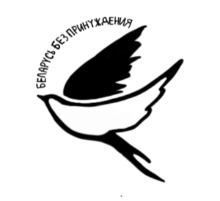 ПАМЯТКАо добровольном выходе из членов общественного объединенияКаждый человек имеет право на свободу ассоциаций. Свобода ассоциаций предполагает также право не быть принужденным к вступлению в общественное объединение.Если вас принудили к вступлению в общественное объединение (независимо от причин принуждения), а вы не разделяете его реальные цели, методы и принципы деятельности, вы имеете право на свободный выход из членов этого общественного объединения в любое время.Процедура выхода из членов общественного объединения регулируется Уставом этого общественного объединения. П. 4.6. Устава ОО «БРСМ» - членство в ОО «БРСМ» прекращается членом ОО «БРСМ» по собственному желанию путем подачи письменного заявления в первичную организацию ОО «БРСМ».П. 16.1. Устава РОО «Белая Русь» - член РОО «Белая Русь» может добровольно выйти из рядов объединения путем подачи письменного заявления в первичную организацию РОО «Белая Русь», в которой он состоит на учете. Прекращение членства в РОО «Белая Русь» наступает со дня регистрации этого заявления в первичной организации.П. 3.6. Устава ОО «Белорусский союз женщин» - членство в Союзе женщин прекращается на основании личного заявления в первичную организацию. Прекращение членства в Союзе женщин наступает со дня подачи заявления. Заявление о выходе из членов общественного объединения пишется в свободной форме. Причины выхода из членов объединения указываются по желанию. Текст заявления может быть таким: Вы можете не знать/не помните на учете в какой первичной организации состоите либо у вас могут быть подозрения о вашем включении в члены объединения без вашего ведома. В этом случае вы можете написать обращение в адрес руководящего органа объединения.  Текст обращения может быть следующим:                                                                                  В руководящий орган ОО  _______                                                                               гражданина (-нки) ____________                                                                               прож. по адресу:______________________ЗАЯВЛЕНИЕУведомляю руководящий орган ОО ______, что я не вступал в члены вашего объединения добровольно, поэтому не располагаю сведениями на учете в какой первичной организации состою. Сообщаю о своем нежелании быть членом ОО _____ и заявляю о выходе из членов ОО ___ в случае, если состою н учете в любой из его первичных структур.               Дата                                                                                                                                             Подпись/ФИОФакт выхода из членов общественного объединения может быть опубличен.Мы просим вас также по возможности присылать копии ваших заявлений на адрес электронной почты: bezprinujdeniia@gmail.com (в целях обобщения их количества). На этот адрес вы также можете присылать дополнительные вопросы по поводу выхода из членов общественного объединения, а также создания и деятельности новых. В первичную организацию _______гражданина (-нки) ___________прож. по адресу:______________________ЗАЯВЛЕНИЕЗаявляю (уведомляю) о своем выходе из членов общественного объединения (название объединения).              Дата                                                                                                                                       Подпись/ФИОСтатья 36 Конституции Республики Беларусь.Каждый имеет право на свободу объединений.